Publicado en Madrid el 26/02/2020 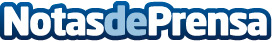 Aumenta la inversión de las administraciones públicas en la conservación de sus edificios, según EdhinorLa administración pública aumenta la inversión para la conservación y recuperación de sus edificiosDatos de contacto:Sergio 914009058Nota de prensa publicada en: https://www.notasdeprensa.es/aumenta-la-inversion-de-las-administraciones Categorias: Nacional Inmobiliaria Finanzas Arquitectura http://www.notasdeprensa.es